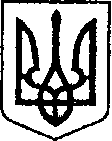 УКРАЇНАЧЕРНІГІВСЬКА ОБЛАСТЬН І Ж И Н С Ь К А   М І С Ь К А   Р А Д А 25 сесія VIII скликання Р І Ш Е Н Н Я від  11 жовтня  2022 року                 м. Ніжин	                      №82-25/2022Відповідно до статей 25, 26, 42, 59, 60, 73 Закону України «Про місцеве самоврядування в Україні», Закону України «Про правовий режим воєнного стану», Регламенту Ніжинської міської ради Чернігівської області, затвердженого рішенням Ніжинської міської ради від 27 листопада 2020 року № 3-2/2020 (зі змінами), враховуючи акт  приймання-передачі ……..від 11 серпня 2022 року  за №…….,   Ніжинська міська рада вирішила:1. Внести зміни до п.1 Рішення Ніжинської міської ради «Про передачу майна» від 05 серпня 2022 року № 1-23/2022 та викласти його у наступній редакції:«1. Зняти з балансового обліку виконавчого комітету Ніжинської міської ради Чернігівської області та передати майно на балансовий облік Чернігівському обласному ТЦК та СП (для ……):2. Відділу з питань організації діяльності міської ради та її виконавчого комітету (Доля О.В.) забезпечити оприлюднення даного рішення протягом п’яти робочих днів з дати його прийняття на офіційному сайті Ніжинської міської ради.3. Організацію виконання даного рішення покласти на першого заступника міського голови з питань діяльності виконавчих органів ради  Вовченка Ф.І., начальника відділу бухгалтерського обліку – головного бухгалтера апарату виконавчого комітету Ніжинської міської ради              Єфіменко Н.Є.4. Контроль за виконанням даного рішення покласти на постійну комісію міської ради з питань житлово-комунального господарства, комунальної власності, транспорту і зв’язку та енергозбереження (голова комісії – Дегтяренко В.М.).Міський голова							      Олександр КОДОЛАПодає:Т.в.о. начальника відділу з питань надзвичайних ситуацій, цивільного захисту населення оборонноїта мобілізаційної роботи	                                            Ігор  ОВЧАРЕНКОПогоджують:Заступник міського голови з питань 						           	Сергій СМАГАСекретар Ніжинської міської ради                                       Юрій ХОМЕНКОНачальник відділу юридично-кадрового забезпечення апарату виконавчого комітетуНіжинської міської ради                                                           В’ячеслав ЛЕГАНачальник відділу бухгалтерського обліку 				          	Наталія ЄФІМЕНКОГолова постійної комісії міськоїради з питань житлово-комунальногогосподарства, комунальної власності, транспорту і зв’язку та енергозбереження	        В’ячеслав ДЕГТЯРЕНКОГолова постійної комісії міської ради з питаньрегламенту, законності, охорони прав і свобод громадян,запобігання корупції, адміністративно-територіальногоустрою, депутатської діяльності та етики                              Валерій САЛОГУБПОЯСНЮВАЛЬНА ЗАПИСКАдо проекту рішення Ніжинської міської ради«Про передачу майна»1. Проект рішення про передачу індивідуально визначеного майна, що знімається з балансу виконавчого комітету Ніжинської міської ради та передається Чернігівському обласному ТЦК та СП (…….) не передбачає збільшення обсягу фінансування на 2022 рік. Матеріальні засоби що передаються були закуплені по «Комплексній програмі територіальної оборони Ніжинської територіальної громади» на матеріально-технічне забезпечення територіальної оборони громади. 2. Проект рішення підготовлений у відповідності до ст. 26, 42, 59, 61, 73 Закону України «Про місцеве самоврядування в Україні», ст. 89, 91 Бюджетного кодексу України, керуючись Регламентом Ніжинської міської ради VІІI скликання затвердженого рішенням Ніжинської міської ради від 27.11.2020 року №3-2/2020.3. Майно передається ……..        4. Врахувати акт  приймання-передачі ………………… від 11 серпня 2022 року №…..Т.в.о. начальника відділу з питань надзвичайних ситуацій, цивільного захисту населення, оборонної та мобілізаційної роботи                                       Ігор  ОВЧАРЕНКОПро внесення змін до п.1 Рішення Ніжинської міської ради «Про передачу майна» від 05 серпня 2022 року № 1-23/2022  з/пІнв. №Найменування майна Рік випускуКіль-кістьОдиниця виміруЦіна грн.Сума грнЗнос1.2022р.шт.2.2022р.шт.3.2022р.шт.4.2022р.шт.5.2022р.шт.6.2022р.шт.7.2022р.шт.ВСЬОГО:ВСЬОГО:ВСЬОГО:шт.